l  MADONAS NOVADA PAŠVALDĪBA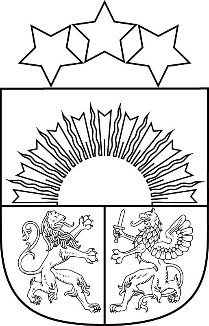 Reģ. Nr. 90000054572Saieta laukums 1, Madona, Madonas novads, LV-4801 t. 64860090, e-pasts: pasts@madona.lv ___________________________________________________________________________MADONAS NOVADA PAŠVALDĪBAS DOMESLĒMUMSMadonā2021.gada 10.septembrī						            	Nr.183									        (protokols Nr.9, 4.p.)Par atļauju pašvaldības izpilddirektora amata savienošanai ar Madonas novada pašvaldības iestādes “Madonas novada Centrālā administrācija” vadītāja amatu Ar 2021.gada 10.septembra domes lēmumu Nr.182, Uģis Fjodorovs ir iecelts Madonas novada pašvaldības izpilddirektora amatā.Likuma “Par interešu konflikta novēršanu valsts amatpersonu darbībā” (turpmāk –Likums) 4.panta pirmās daļas 14.punktā noteikts, ka pašvaldības izpilddirektors ir valsts amatpersona. Likuma 4.panta pirmās daļas 16.punktā noteikts, ka publiskas personas iestādes vadītājs un viņa vietnieks ir valsts amatpersona.Līdz ar to, gan pašvaldības izpilddirektoram, gan publiskas personas iestādes vadītājam ir saistoši Likumā valsts amatpersonai noteiktie pienākumi, ierobežojumi un aizliegumi.Valsts amatpersonām Likuma 6.pantā noteikti vispārējie amata savienošanas ierobežojumi, bet Likuma 7.pantā speciālie valsts amatpersonas amata savienošanas ierobežojumi.Likuma 7.panta ceturtās daļas 2.punkta “b” apakšpunktu nosaka, ka pašvaldības izpilddirektors papildus šā likuma 6.panta ceturtajā daļā noteiktajam var savienot valsts amatpersonas amatu tikai ar citu amatu publiskas personas institūcijā, ja tas nerada interešu konfliktu un ir saņemta tās valsts amatpersonas vai koleģiālās institūcijas rakstveida atļauja, kura attiecīgo personu iecēlusi, ievēlējusi vai apstiprinājusi amatā.Likuma 8.1 panta pirmā daļa noteic pienākumu personai, kura, stājoties valsts amatpersonas amatā, vienlaikus ieņem citu amatu un šāda amatu savienošana ir pieļaujama, saņemot amatpersonas (institūcijas) rakstveida atļauju, pirms iecelšanas, ievēlēšanas vai apstiprināšanas amatā rakstveidā iesniegt šai amatpersonai (institūcijai) lūgumu atļaut valsts amatpersonas amatu savienot ar citu amatu.Ņemot vērā, ka pašvaldības izpilddirektors pārstāv pašvaldības administrāciju, izpilddirektoram atbilstoši likumam “Par pašvaldībām” (turpmāk – Likums) jāparedz tādas pilnvaras, lai iespēju robežās tiktu ievērots varas dalīšanas princips, tajā skaitā jānodrošina neatkarība administrācijas darba veikšanā. Turklāt pašvaldības izpilddirektora pilnvaras pašvaldības administrācijas pārvaldībā, tajā skaitā attiecībā uz administrācijas darbinieku pieņemšanu darbā un atbrīvošanu no tā, nevar tikt nodotas domes priekšsēdētājam.Katrai pašvaldības domei ir tiesības pašvaldības nolikumā noteikt izpilddirektoram pienākumus, kas nav minēti Likumā, taču ievērojot Likuma ietvaru un izpilddirektora kompetenci pašvaldības administrācijas vadībā.Izpilddirektora padotībā ir pašvaldības administrācija –gan centrālā administrācija, kas nodrošina domes darbu, tās organizatorisko un tehnisko apkalpošanu, finanšu, juridisko u.c. nodrošinājumu, gan citas pašvaldības iestādes.Attiecībā uz pašvaldības kapitālsabiedrību pārvaldību izpilddirektora kompetence ir noteikta Publiskās personas kapitāla daļu un kapitālsabiedrību pārvaldības likumā, saskaņā ar ko likumā paredzētos kapitāla daļu turētāja lēmumus pieņem pašvaldības izpilddirektors.Izpilddirektors ierosina domei iecelt amatā vai atbrīvot no amata pašvaldības iestāžu vadītājus, kā arī iesniedz domei priekšlikumus par pašvaldības iestāžu un pašvaldības kapitālsabiedrību izveidošanu, reorganizēšanu un likvidēšanu. Izpilddirektors domes nolikumā noteiktajā kārtībā pieņem darbā un atbrīvo no darba pašvaldības administrācijas darbiniekus.Saskaņā ar Madonas novada pašvaldības 2021.gada 2.jūlija saistošo noteikumu Nr. 2 “Madonas novada pašvaldības nolikums” (turpmāk –Nolikums) 33.6. apakšpunktu, Madonas novada pašvaldības iestādi “Madonas novada Centrālā administrācija” (turpmāk –Centrālā administrācija) vada pašvaldības izpilddirektors. Savukārt, Nolikuma 33.punktā ir noteiktas pašvaldības izpilddirektora un Centrālās administrācijas vadītāja kompetences.Saskaņā ar nolikuma 25.17.apakšpunktu, Centrālās administrācijas darbības tiesiskuma un lietderības kontroli īsteno Madonas novada pašvaldības domes priekšsēdētājs.Ņemot vērā augstāk minēto, lai Madonas novada pašvaldības izpilddirektors vienlaikus varētu pildīt Centrālās administrācijas vadītāja pienākumus, domei jāizsniedz attiecīga atļauja amatu savienošanai, saskaņā ar Likuma 7.panta ceturtās daļas 2.punkta “b” apakšpunktu un 8.1 panta pirmo daļu.Likuma 8.1 panta piektās daļas 1.punkts nosaka valsts amatpersonai (institūcijai) pienākumu, saņemot šā panta pirmajā, otrajā vai trešajā daļā minēto lūgumu atļaut valsts amatpersonas amatu savienot ar citu amatu, ir pienākums: izvērtēt, vai amatu savienošana neradīs interešu konfliktu, nebūs pretrunā ar valsts amatpersonai saistošām ētikas normām un nekaitēs valsts amatpersonas tiešo pienākumu pildīšanai.Likuma 1.panta 5.punktā noteikts, ka interešu konflikts ir situācija, kurā valsts amatpersonai, pildot valsts amatpersonas amata pienākumus, jāpieņem lēmums vai jāpiedalās lēmuma pieņemšanā vai jāveic citas ar valsts amatpersonas amatu saistītas darbības, kas ietekmē vai var ietekmēt šīs valsts amatpersonas, tās radinieku vai darījumu partneru personiskās vai mantiskās intereses.Izvērtējot Madonas novada pašvaldības izpilddirektora amata pienākumus un Centrālās administrācijas vadītāja amata pienākumus, kas noteikti normatīvajos aktos un Nolikumā, secināms, ka pašvaldības izpilddirektora amata savienošana ar Centrālās administrācijas vadītāja pienākumu izpildi pati par sevi interešu konfliktu nerada, kā arī nav pretrunā ar valsts amatpersonai saistošajām ētikas normām un nekaitēs valsts amatpersonas tiešo pienākumu pildīšanai.Atbilstoši Likuma vispārīgajam regulējumam amatpersona pati ir atbildīga par interešu konflikta nepieļaušanu un valsts amatpersonas ētikas normu ievērošanu, tāpēc, neraugoties uz kompetentās institūcijas doto atļauju savienot amatus, Madonas novada pašvaldības izpilddirektoram ir pienākums jebkurā brīdī izvērtēt interešu konflikta iespējamību un rīcības atbilstību amatpersonas ētikas normām, ja, pildot pašvaldības izpilddirektora amata pienākumus un pašvaldības iestādes “Madonas novada Centrālā administrācija” vadītāja amata pienākumus, pastāv iespēja nonākt interešu konflikta situācijā.Ņemot vērā minētos apsvērumus un pamatojoties uz likuma “Par interešu konflikta novēršanu valsts amatpersonu darbībā” 7.panta ceturtās daļas 2.punkta “b” apakšpunktu un 8.1 panta piektās daļas 1.punktu, atklāti balsojot: PAR – 15 (Agris Lungevičs, Aigars Šķēls, Aivis Masaļskis,  Andrejs Ceļapīters, Andris Dombrovskis, Andris Sakne, Artūrs Čačka, Gatis Teilis, Guntis Klikučs, Iveta Peilāne, Māris Olte, Rūdolfs Preiss, Sandra Maksimova, Valda Kļaviņa, Zigfrīds Gora), PRET –  NAV,  ATTURAS – 1 (Kaspars Udrass), Madonas novada pašvaldības dome NOLEMJ:Atļaut Madonas novada pašvaldības izpilddirektoram Uģim Fjodorovam savienot amatu ar Madonas novada pašvaldības iestādes “Madonas novada Centrālā administrācija” vadītāja amatu.  Lēmums stājas spēkā 2021.gada 14.septembrī. Domes priekšsēdētājs				A.Lungevičs	Elsiņa 64860093